Exercice 1:Calculer en ligne ,en détaillant les opérations :A = (+127) - (+53) + (-2,9)       D= 12 – 42B = (+47)- (-27 ) + ( -21 )         E=  5 + 9 :3C = (-13) - (+55) + 17 - 32       F = 12,5 :5  2 G =72 : 9 x´8 : 2 - 9 x3
Exercice 2: Calculer en ligne ,en détaillant les opérations :
A =8 : 4 - 0,25x2          B =3 x(7 - 2) - 4          C = 25 - 7 x(8 - 5)        D = 8 x3 - (12 : 3 + 2)
E = (7 - 4) x3 + 4 - (7 x2 - 8)F = (+ 7,4) - [2 + ( 3 - 4 x 2,6)]+ (-7) + (-11)
G =10 : [ 6 - 2x(1 - 0,5) ] x5    
H = [10 + 5 x(6 – 4)] : 4
I = 12 ÷ 12× (3 +12) + 2− 12J = 8 + 9 × (4 + 3) ÷ (12 − 9)
Exercice 3: Sachant que x=3,5 ; y= 2,5  ; z=5Calculer :A= x + y z                  B=    C=  x +              D= [z - ( x y - z )]: y
E = [ xy - (z:xy - y)]: (zz - xy +y)
Exercice 4 

Exemple: 
A= x + 2 x = (1 +2 ) x = 3 x 
B = 2 x X 3 x = ( 2 X 3 ) ( x X x )= 6 x²
A = 4 f²− 9 f²           B = 10 h²+ 5 h²C = 9 g²× 2              D = 8 k − kE = 8w − 5w           G = 7 p × 10H = 6 c × 3             I = −7 d²+10 d²
Exercice 5 A = −5 s − 10 s − 4 + 4 − 3 s² + 7 s²B = 6w − 1 − 8w² + 3w² + 3w − 4C = −6 v +9 − 4 v² − 4 − 5 v²− v
D = −6 × 2 × (−5 z) × 3 z − 4 z2E = 8 h × 8 h × (−3) + 3 h² +10)F = −7m × 3m + 9m² − (−1) × 6
Exercice 6 : Développer et réduire l’expression 

A = 6 (12 − 10)     C = (8 +9) × (10)B= 3 (8  + 8)          D = 4 (2 + 3)F = 2 x (9 x + 6)    G = (7 x − 2) ×5x 
H =9 x× (−2 x²+x + 6)    x= 2 
I= (5 x² + 3x+1) × 3 x    x= 1

Exercices Sur les Chapitre 1 et 2 
                Mr Ibrahim            7eme


Exercice 7 
a)  Développer et réduire l’expression :E= 2×(x -1) +5×(4 -x)b) Calculer E pour x= -2 Exercice 8 a)Développer l’expression B et réduire  A=10(x²-2) - 3(x-1) b) Calculer B pour x= 3B=3x² -8 x +13
Exercice 9 : Factoriser les expressions suivantes:
A) a= 15 x - 15        b= 2 x 4 - 2 x x
   c= 100 x - 20  d = 48 x - 12

Exercice 10 :Factoriser

A= 2 x 3² x 5 x x x x - 3² x 5² x 7 ² x x
B= 2 x 3 x x3 + 3 x x² + x 
c= 5 x 2 x7 x x - 2² x 5 ²x 3 x 7x x²

Exercice 11 : decomposer les nombres par 2 ou 3 ou 5 ou 7 puis factoriser:
Exemple: 
A= 140 x 3 - 30 x²
  = 2 x 2 x5 x7 x x x x x x-2x3 x 5 x xx x
  = 2 x 5 x x x x(2x7x x-3)
   = 10 x²(14 x-3 )

A= 50x² - 10 x
B= 45 x3-18x² -9
C= 1050 x3- 210 x ² + 2450 x
D= 450 x ²+ 1050 x
E= 27 x4-18x3+48x2

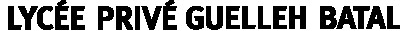 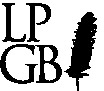 